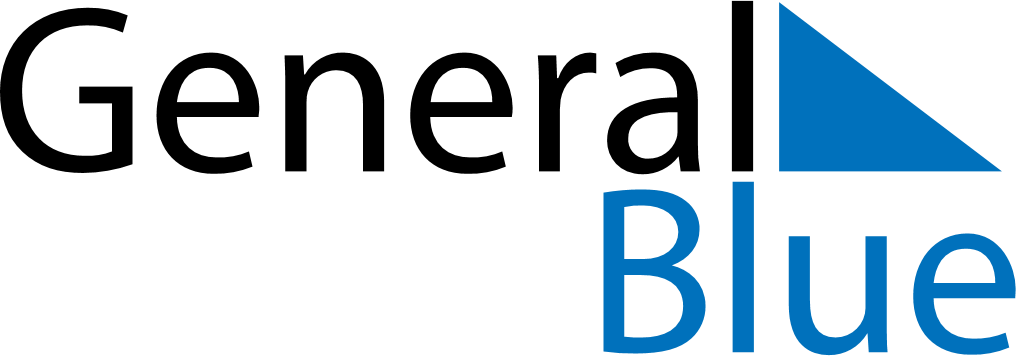 January 2024January 2024January 2024January 2024January 2024January 2024Polna, Vysocina, CzechiaPolna, Vysocina, CzechiaPolna, Vysocina, CzechiaPolna, Vysocina, CzechiaPolna, Vysocina, CzechiaPolna, Vysocina, CzechiaSunday Monday Tuesday Wednesday Thursday Friday Saturday 1 2 3 4 5 6 Sunrise: 7:53 AM Sunset: 4:07 PM Daylight: 8 hours and 13 minutes. Sunrise: 7:53 AM Sunset: 4:08 PM Daylight: 8 hours and 14 minutes. Sunrise: 7:53 AM Sunset: 4:09 PM Daylight: 8 hours and 15 minutes. Sunrise: 7:53 AM Sunset: 4:10 PM Daylight: 8 hours and 17 minutes. Sunrise: 7:52 AM Sunset: 4:11 PM Daylight: 8 hours and 18 minutes. Sunrise: 7:52 AM Sunset: 4:12 PM Daylight: 8 hours and 19 minutes. 7 8 9 10 11 12 13 Sunrise: 7:52 AM Sunset: 4:13 PM Daylight: 8 hours and 21 minutes. Sunrise: 7:52 AM Sunset: 4:14 PM Daylight: 8 hours and 22 minutes. Sunrise: 7:51 AM Sunset: 4:15 PM Daylight: 8 hours and 24 minutes. Sunrise: 7:51 AM Sunset: 4:17 PM Daylight: 8 hours and 25 minutes. Sunrise: 7:50 AM Sunset: 4:18 PM Daylight: 8 hours and 27 minutes. Sunrise: 7:50 AM Sunset: 4:19 PM Daylight: 8 hours and 29 minutes. Sunrise: 7:49 AM Sunset: 4:21 PM Daylight: 8 hours and 31 minutes. 14 15 16 17 18 19 20 Sunrise: 7:49 AM Sunset: 4:22 PM Daylight: 8 hours and 33 minutes. Sunrise: 7:48 AM Sunset: 4:24 PM Daylight: 8 hours and 35 minutes. Sunrise: 7:47 AM Sunset: 4:25 PM Daylight: 8 hours and 37 minutes. Sunrise: 7:46 AM Sunset: 4:26 PM Daylight: 8 hours and 40 minutes. Sunrise: 7:46 AM Sunset: 4:28 PM Daylight: 8 hours and 42 minutes. Sunrise: 7:45 AM Sunset: 4:29 PM Daylight: 8 hours and 44 minutes. Sunrise: 7:44 AM Sunset: 4:31 PM Daylight: 8 hours and 47 minutes. 21 22 23 24 25 26 27 Sunrise: 7:43 AM Sunset: 4:32 PM Daylight: 8 hours and 49 minutes. Sunrise: 7:42 AM Sunset: 4:34 PM Daylight: 8 hours and 52 minutes. Sunrise: 7:41 AM Sunset: 4:36 PM Daylight: 8 hours and 54 minutes. Sunrise: 7:40 AM Sunset: 4:37 PM Daylight: 8 hours and 57 minutes. Sunrise: 7:39 AM Sunset: 4:39 PM Daylight: 9 hours and 0 minutes. Sunrise: 7:38 AM Sunset: 4:40 PM Daylight: 9 hours and 2 minutes. Sunrise: 7:36 AM Sunset: 4:42 PM Daylight: 9 hours and 5 minutes. 28 29 30 31 Sunrise: 7:35 AM Sunset: 4:44 PM Daylight: 9 hours and 8 minutes. Sunrise: 7:34 AM Sunset: 4:45 PM Daylight: 9 hours and 11 minutes. Sunrise: 7:33 AM Sunset: 4:47 PM Daylight: 9 hours and 14 minutes. Sunrise: 7:31 AM Sunset: 4:49 PM Daylight: 9 hours and 17 minutes. 